		Agreement		Concerning the Adoption of Uniform Technical Prescriptions for Wheeled Vehicles, Equipment and Parts which can be Fitted and/or be Used on Wheeled Vehicles and the Conditions for Reciprocal Recognition of Approvals Granted on the Basis of these Prescriptions*(Revision 2, including the amendments which entered into force on 16 October 1995)_________		Addendum 82 – Regulation No. 83		Revision 4 - Amendment 6Supplement 6 to the 06 series of amendments – Date of entry into force: 18 June 2016		Uniform provisions concerning the approval of vehicles with regard to the emission of pollutants according to engine fuel requirementsThis document is meant purely as documentation tool. The authentic and legal binding text is: ECE/TRANS/WP.29/2015/101._________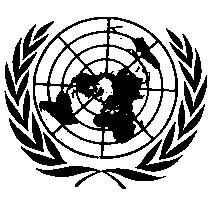 UNITED NATIONSAnnex 4a,Table 3, amend to read:""E/ECE/324/Rev.1/Add.82/Rev.4/Amend.6−E/ECE/TRANS/505/Rev.1/Add.82/Rev.4/Amend.6E/ECE/324/Rev.1/Add.82/Rev.4/Amend.6−E/ECE/TRANS/505/Rev.1/Add.82/Rev.4/Amend.611 July 2016Reference mass of vehicle RWEquivalent inertiaPower and load absorbed by the dynamometer at 80 km/hPower and load absorbed by the dynamometer at 80 km/hRoad Load CoefficientsRoad Load CoefficientskgkgkWNa [N]b [N/(km/h)2]……………